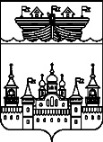 ЗЕМСКОЕ СОБРАНИЕ ВОСКРЕСЕНСКОГО МУНИЦИПАЛЬНОГО РАЙОНА НИЖЕГОРОДСКОЙ ОБЛАСТИРЕШЕНИЕ24 марта 2017 года			 								№ 34О внесении изменений в решение Земского собрания Воскресенского муниципального района Нижегородской области от 18 марта 2016 года № 38 «О комиссии по контролю за достоверностью сведений о доходах, об имуществе и обязательствах имущественного характера, представляемых лицами, замещающими муниципальные должности в Земском собрании Воскресенского муниципального района Нижегородской области»В связи с кадровыми изменениями в администрации Воскресенского муниципального района Нижегородской области, Земское собрание решило:1.Внести в решение Земского собрания Воскресенского муниципального района Нижегородской области от 18 марта 2016 года № 38 «О комиссии по контролю за достоверностью сведений о доходах, об имуществе и обязательствах имущественного характера, представляемых лицами, замещающими муниципальные должности в Земском собрании Воскресенского муниципального района Нижегородской области», следующие изменения:-в приложении 2 пункт 5 изложить в следующей редакции:«5.Малова Светлана Константиновна - главный специалист администрации Воскресенского муниципального района, курирующий организационно-правовые вопросы Земского собрания района.».2.Опубликовать настоящее решение в газете «Воскресенская жизнь» и на официальном Интернет-сайте администрации Воскресенского муниципального района Нижегородской области: http://www.voskresenskoe-adm.ru в разделе «Органы МСУ и организации», подраздел «Земское собрание Воскресенского муниципального района, нормативные акты».3.Контроль за исполнением настоящего решения возложить на постоянную комиссию по вопросам местного самоуправления, связям с общественностью, средствами массовой информации, правовой политике, работе с военнослужащими, правоохранительной деятельности (А.В.Скобелев).4.Настоящее решение вступает в силу со дня его опубликования.Глава местного самоуправления		А.В.Безденежных